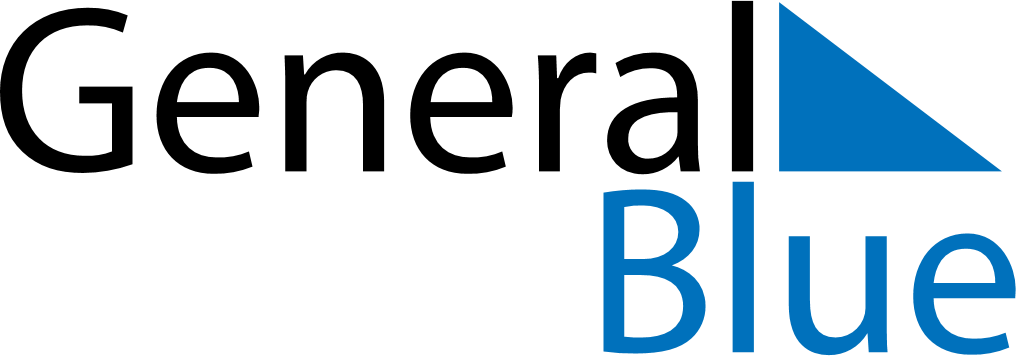 March 2024March 2024March 2024March 2024March 2024March 2024March 2024Fes al Bali, MoroccoFes al Bali, MoroccoFes al Bali, MoroccoFes al Bali, MoroccoFes al Bali, MoroccoFes al Bali, MoroccoFes al Bali, MoroccoSundayMondayMondayTuesdayWednesdayThursdayFridaySaturday12Sunrise: 7:48 AMSunset: 7:15 PMDaylight: 11 hours and 27 minutes.Sunrise: 7:47 AMSunset: 7:16 PMDaylight: 11 hours and 29 minutes.34456789Sunrise: 7:45 AMSunset: 7:17 PMDaylight: 11 hours and 31 minutes.Sunrise: 7:44 AMSunset: 7:18 PMDaylight: 11 hours and 33 minutes.Sunrise: 7:44 AMSunset: 7:18 PMDaylight: 11 hours and 33 minutes.Sunrise: 7:43 AMSunset: 7:19 PMDaylight: 11 hours and 35 minutes.Sunrise: 7:42 AMSunset: 7:20 PMDaylight: 11 hours and 37 minutes.Sunrise: 7:40 AMSunset: 7:20 PMDaylight: 11 hours and 40 minutes.Sunrise: 7:39 AMSunset: 7:21 PMDaylight: 11 hours and 42 minutes.Sunrise: 7:38 AMSunset: 7:22 PMDaylight: 11 hours and 44 minutes.1011111213141516Sunrise: 6:36 AMSunset: 6:23 PMDaylight: 11 hours and 46 minutes.Sunrise: 6:35 AMSunset: 6:24 PMDaylight: 11 hours and 48 minutes.Sunrise: 6:35 AMSunset: 6:24 PMDaylight: 11 hours and 48 minutes.Sunrise: 6:34 AMSunset: 6:24 PMDaylight: 11 hours and 50 minutes.Sunrise: 6:32 AMSunset: 6:25 PMDaylight: 11 hours and 52 minutes.Sunrise: 6:31 AMSunset: 6:26 PMDaylight: 11 hours and 54 minutes.Sunrise: 6:30 AMSunset: 6:27 PMDaylight: 11 hours and 57 minutes.Sunrise: 6:28 AMSunset: 6:28 PMDaylight: 11 hours and 59 minutes.1718181920212223Sunrise: 6:27 AMSunset: 6:28 PMDaylight: 12 hours and 1 minute.Sunrise: 6:26 AMSunset: 6:29 PMDaylight: 12 hours and 3 minutes.Sunrise: 6:26 AMSunset: 6:29 PMDaylight: 12 hours and 3 minutes.Sunrise: 6:24 AMSunset: 6:30 PMDaylight: 12 hours and 5 minutes.Sunrise: 6:23 AMSunset: 6:31 PMDaylight: 12 hours and 7 minutes.Sunrise: 6:22 AMSunset: 6:31 PMDaylight: 12 hours and 9 minutes.Sunrise: 6:20 AMSunset: 6:32 PMDaylight: 12 hours and 12 minutes.Sunrise: 6:19 AMSunset: 6:33 PMDaylight: 12 hours and 14 minutes.2425252627282930Sunrise: 6:17 AMSunset: 6:34 PMDaylight: 12 hours and 16 minutes.Sunrise: 6:16 AMSunset: 6:34 PMDaylight: 12 hours and 18 minutes.Sunrise: 6:16 AMSunset: 6:34 PMDaylight: 12 hours and 18 minutes.Sunrise: 6:15 AMSunset: 6:35 PMDaylight: 12 hours and 20 minutes.Sunrise: 6:13 AMSunset: 6:36 PMDaylight: 12 hours and 22 minutes.Sunrise: 6:12 AMSunset: 6:37 PMDaylight: 12 hours and 24 minutes.Sunrise: 6:11 AMSunset: 6:38 PMDaylight: 12 hours and 26 minutes.Sunrise: 6:09 AMSunset: 6:38 PMDaylight: 12 hours and 29 minutes.31Sunrise: 6:08 AMSunset: 6:39 PMDaylight: 12 hours and 31 minutes.